Педагоги МБДОУ "Детский сад №378" г.о. Самара Н.В. Могилюк и Е.Ю. Новикова выступили с докладом об опыте своей работы в XII Международном Педагогическом форуме «Эволюция теории и практики современного образования: реалии и перспективы», который проводился с 16 по 18 февраля 2023 года на базе Социально-педагогического университета. Богатая программа форума позволила педагогам поделиться достижениями в развитии педагогической науки и профессионального педагогического образования, а так же укрепить международное сотрудничество.#ГодПедагогаиНаставника2023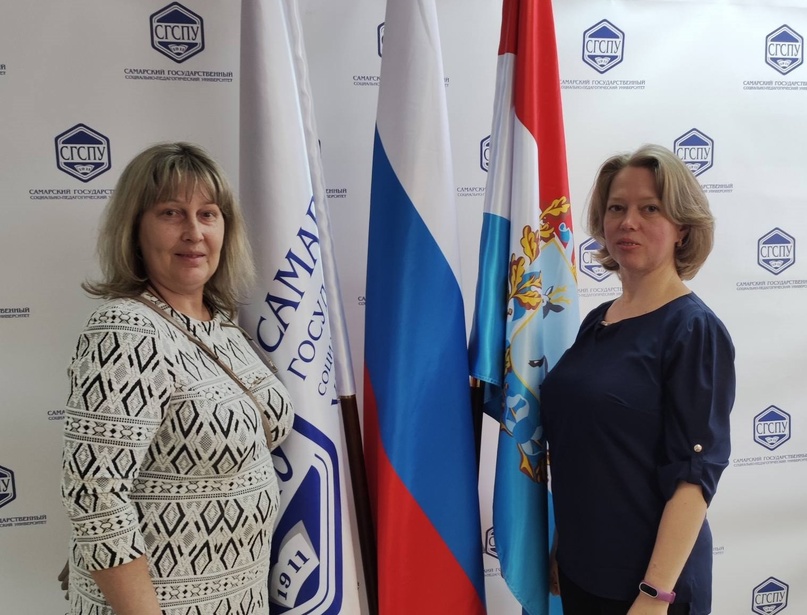 